TISKOVÁ INFORMACE	Evropský bio trh v roce 2018 vzrostl na 40,7 miliardy EUR
Trh biopotravin v Evropě stále roste. V roce 2018 vzrostl o téměř 8 procent a dosáhl 40,7 miliard eur. Některé z hlavních trhů si dokonce užily dvouciferné tempo růstu. Za posledních deset let se v Evropě spotřeba biopotravin na obyvatele zdvojnásobila a dosahuje 50 EUR. Nejvíce biopotravin nakupují dánští a švýcarští spotřebitelé. Dánsko navíc jako jediná země na světe překonalo desetiprocentní hranici podílu biopotravin na celkové spotřebě potravin a nápojů (11,5 procenta).Údaje o evropském ekologickém sektoru (nejnovější dostupná data za rok 2018) jsou tradičně prezentována na kongresu Biofach v rámci stejnojmenného veletrhu, předního světového veletrhu biopotravin, a vycházejí z nové Světové ročenky pro ekologické zemědělství (The World of Organic Agriculture) zpracované společnostmi FiBL a IFOAM – Organics International.Z ročenky vyplývá, že ekologické zemědělství se v Evropě dynamicky rozšiřuje – narůstá jak výměra ekologicky obhospodařovaných ploch, tak zpracovatelské kapacity i poptávka po biopotravinách.V Evropě je v ekologickém zemědělství zařazeno více než 15,6 milionu hektarů zemědělské půdy - největší plochu má ŠpanělskoKe konci roku 2018 bylo v Evropě ekologicky obhospodařováno již 15,6 mil. ha (Evropská unie: 13,8 mil. ha). S 2,2 mil. ha je Španělsko nadále zemí s největší výměrou zemědělské půdy v EZ v rámci Evropy, následuje Francie a Itálie (každá 2,0 mil. ha).Ekologická zemědělská půda se rozrostla o více než milion hektarůMeziročně vzrostla výměra zemědělské půdy v ekologickém režimu o 1,25 mil. ha v Evropě a o 1 mil. ha v EU, což představuje nárůst o 8,7 %, resp. 7,6 %. Největší meziroční nárůst vykázala Francie o více než 290 tis. ha a Španělsko s nárůstem o více než 160 tis. ha oproti roku 2017.Lichtenštejnsko je zemí s nejvyšším podílem ploch v EZ na celkové zemědělské půdě na světěEkologicky obhospodařovaná půda v Evropě představovala 3,1 % celkové zemědělské půdy a 7,7 % v Evropské unii. V Evropě (a celosvětově) mělo Lichtenštejnsko nejvyšší podíl půdy v EZ na celkové zemědělské půdě (38,5%), následovalo Rakousko, země s nejvyšším podílem půdy v EZ v rámci Evropské unie (24,7%). Deset evropských zemí uvedlo, že mělo podíl EZ nad 10 % (patří mezi ně i Česká republika s 13% podílem).Ekologičtí zemědělci na vzestupuTéměř 420 000 ekofarem hospodaří v Evropě (v EU: téměř 330 000), největší počet byl v Turecku (téměř 80 000) a Itálii (více než 69 000). Počet ekologických zemědělců v Evropě v roce 2018 vzrostl o 5,4 % (7,2 % v Evropské unii).Pokračující růst zpracovatelů a dovozcůV Evropě bylo registrováno téměř 76 000 výrobců biopotravin, z toho téměř 71 000 v Evropské unii. Významně narostl i počet dovozců na téměř 5 800 firem v Evropě (přes 5 000 v EU). Zemí s nejvyšším počtem registrovaných výrobců biopotravin byla Itálie (více než 20 000), zatímco Německo mělo nejvíce dovozců (více než 1 700).Maloobchodní tržby překonaly hranici 40 miliard EURMaloobchodní tržby v Evropě byly oceněny na 40,7 mld. EUR (37,4 mld. EUR v rámci EU). Největším trhem biopotravin je dlouhodobě Německo (10,9 mld. EUR), následuje Francie (9,1 mld. EUR). Evropská unie představuje po Spojených státech (40,6 mld. EUR) druhý největší jednotný trh s biopotravinami na světě.Stabilní růst maloobchodních tržeb v roce 2018Evropský biotrh zaznamenal meziroční nárůst o 7,8 % (7,7 % v EU). Z klíčových trhů byl nejvyšší růst zaznamenán ve Francii (15,4 %). Během desetiletí 2009 - 2018 se hodnota evropského a EU trhu více než zdvojnásobila.Evropští spotřebitelé utratili více za biopotravinyV Evropě dosáhla průměrná roční útrata za biopotraviny 50 EUR na osobu (v EU: 76 EUR). Za posledních deset let se spotřebitelské výdaje za biopotraviny na obyvatele zdvojnásobily. Nejvíce peněz za biopotraviny utratili dánští a švýcarští spotřebitelé (shodně 312 EUR na obyvatele v roce 2018).Dánsko má nejvyšší podíl biopotravin na celkové spotřebě potravin na světěV celosvětovém měřítku drží evropské země nejvyšší podíly biopotravin na jejich příslušných trzích s potravinami. Dánsko je první zemí, která překonala desetiprocentní hranici a má nejvyšší podíl biopotravin na celkové spotřebě potravin (11,5 %) na světě. Jednotlivé produkty a skupiny produktů mají ještě vyšší podíl. Například ekologická vejce dosahují přibližně 30 % hodnoty všech vajec prodaných v některých zemích.***Průzkum ekologického zemědělství v Evropě provedly organizace FiBL a AMI. Sběr dat FiBL byl proveden v rámci globálního průzkumu ekologického zemědělství podporovaného Švýcarským státním sekretariátem pro hospodářské záležitosti (SECO), Mezinárodním obchodním střediskem (ITC), Fondem pro udržitelnou spolupráci, NürnbergMesse a IFOAM - Organics International.Další podklady, infografiky a online database:Světová ročenka pro ekologické zemědělství 2020 (The World of Organic Agriculture 2020” http://www.organic-world.net/yearbook/yearbook-2020/pdf.htmlInfografiky: http://www.organic-world.net/yearbook/yearbook-2020/infographics.htmlFiBL statistics on organic agriculture worldwide: https://statistics.fibl.orgFiBL - Výzkumný ústav ekologického zemědělství (FiBL) je jedním z předních světových ústavů v oblasti ekologického zemědělství. Silné stránky FiBL spočívají v interdisciplinárním výzkumu, inovacích vyvíjených společně s farmáři a potravinářským průmyslem a rychlém přenosu znalostí. FiBL zaměstnává přibližně 300 zaměstnanců.Homepage: www.fibl.orgVideo: www.youtube.com/watch?v=U84NrJlORFcKontakt pro více informací: Andrea Hrabalová, andrea@lovime.bio, tel: 737 852 515www.lovime.bio***Lovíme.bio je značkou organizace PRO-BIO LIGA pobočný spolek, která je od svého založení v roce 2002 zaměřena na osvětu a propagaci systému ekologického zemědělství a biopotravin mezi spotřebitelskou veřejností. Liga zprostředkovává rozcestník informací a zajímavostí ze světa ekologického zemědělství, bio a místních potravin na stránkách www.lovime.bio.Evropa a Evropská unie: klíčové indikátory 2018Zdroj: FiBL-AMI survey 2020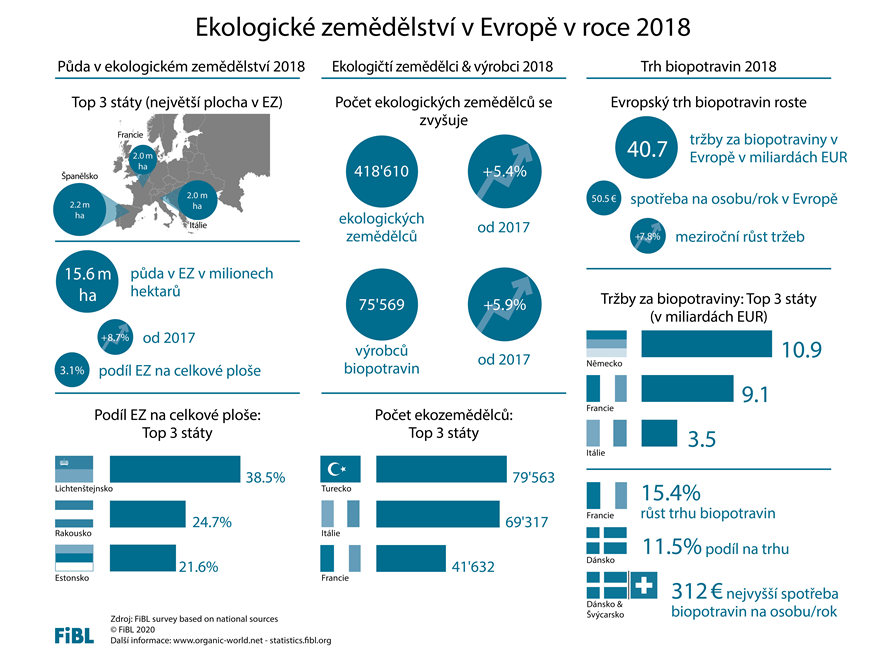 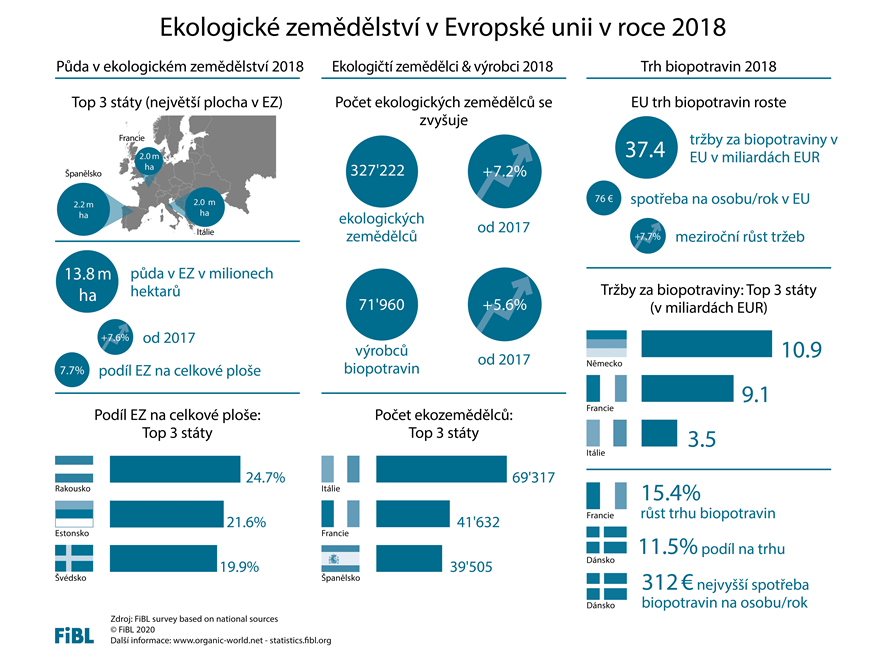 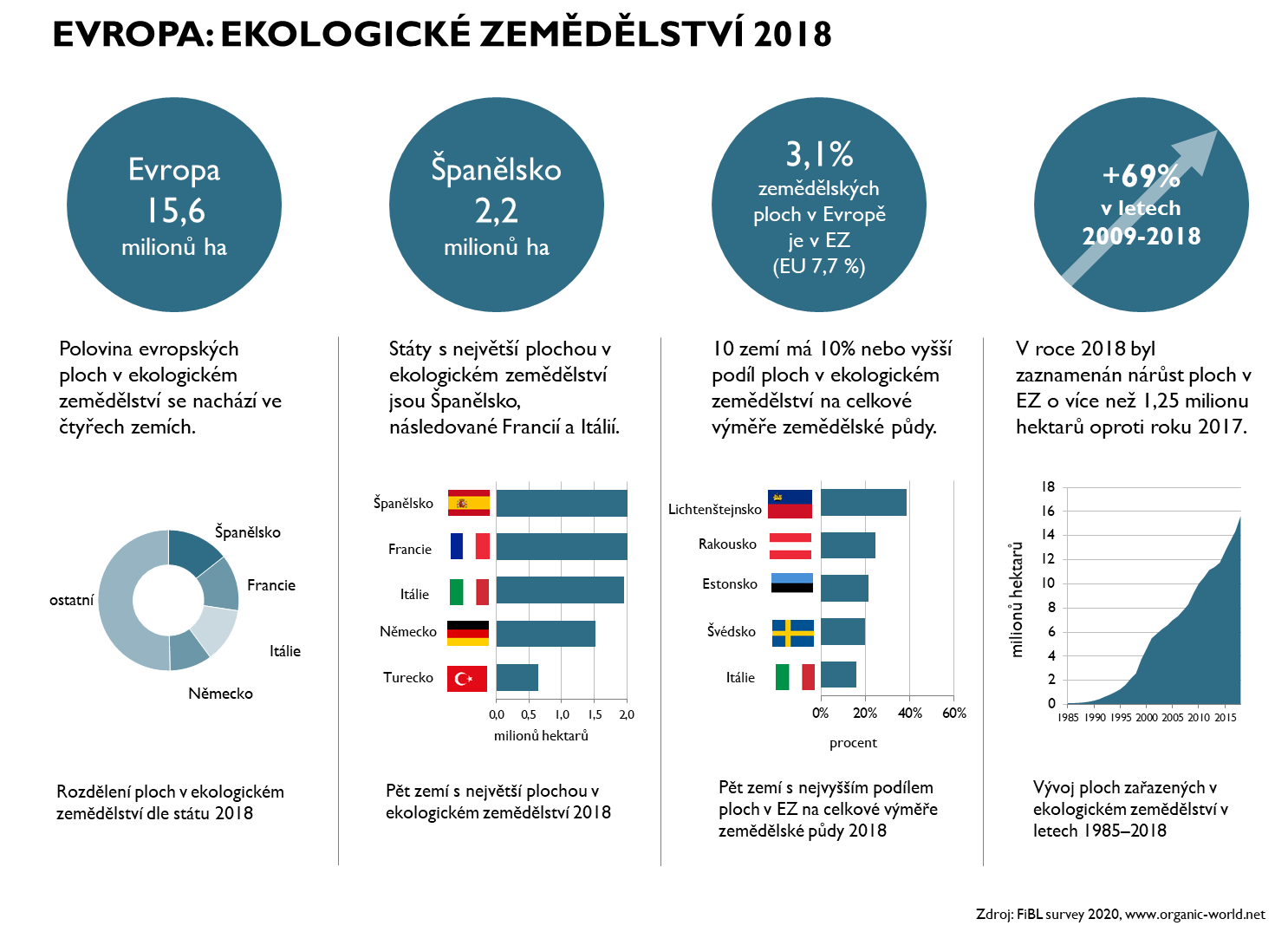 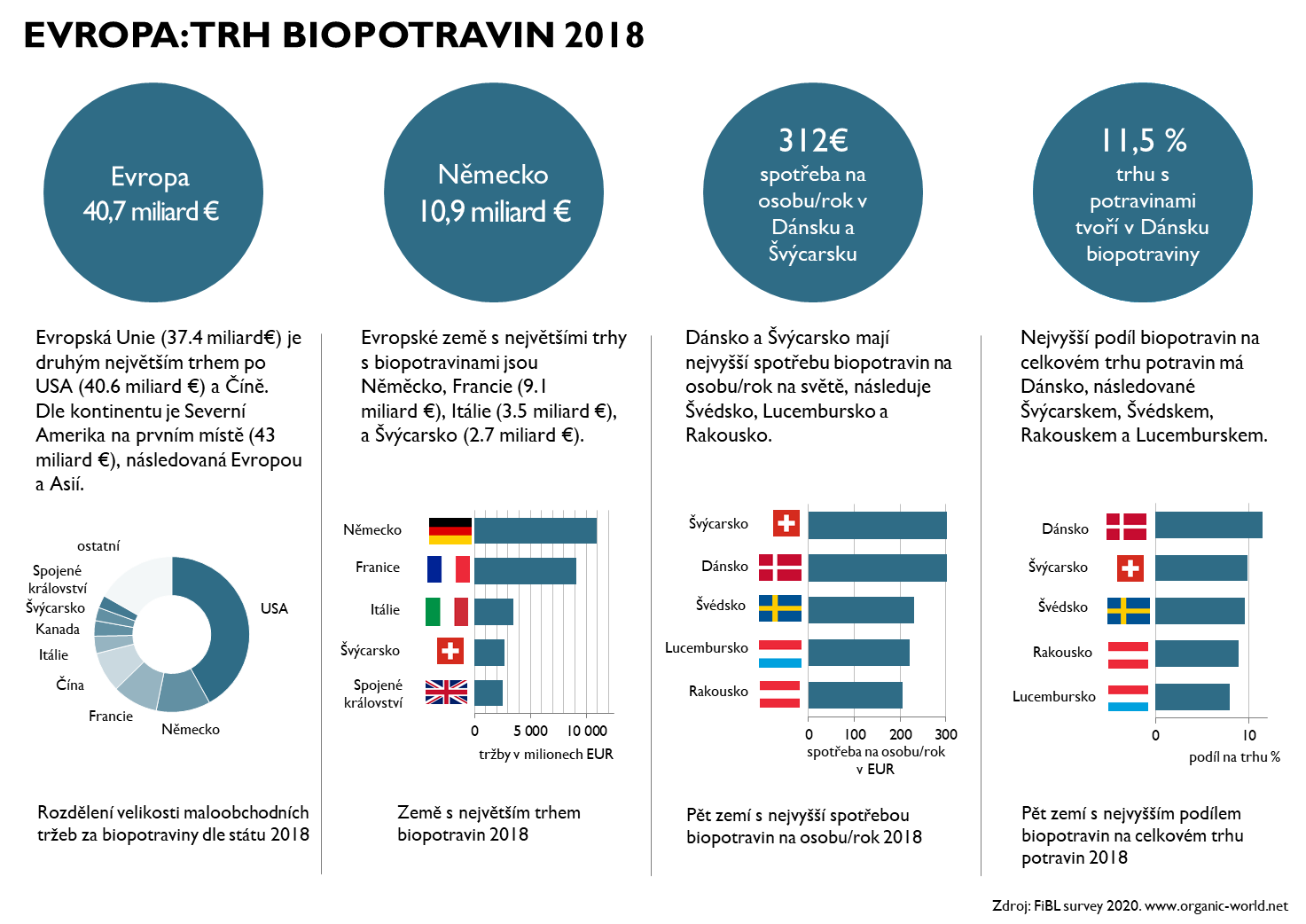 IndikátorEvropaEvropská Unie Top 3 země Evropy Výměra zemědělské půdy v EZ15,6 mil. ha13,8 mil. haŠpanělsko (2,2 mil. ha) 
Francie (2,0 mil. ha) 
Itálie (2,0 mil. ha)Podíl půdy v EZ na celkové zemědělské půdě3,1 %7,7 %Lichtenštejnsko (38,5 %) 
Rakousko (24,7 %)Estonsko (21,6 %)Meziroční nárůst zemědělské půdy v EZ v ha (2018/2017) 1,25 mil. ha1 mil. haFrancie (+290 604 ha)
Španělsko (+164 302 ha) 
Německo (+148 157 ha)Meziroční nárůst zemědělské půdy v EZ v % (2018/2017)8,7 %7,6 %Černá Hora (+64%)Irsko (+60%)Severní Makedonie (+52%)Užití půdy (mil. ha)Orná půda: 7,5Travní porosty: 6,2Trvalé kultury: 1,7Orná půda: 6,1Travní porosty: 6,0Trvalé kultury: 1,5Top plodiny na orné půdě (mil. ha)Obiloviny: 2,6Pícniny: 2,5
Luskoviny: 0,5 Pícniny: 2,3
Obiloviny: 2,2
Luskoviny: 0,4Největší plochy orné půdy: Francie (1,1 mil. ha) 
Itálie (0,9 mil. ha) 
Německo (0,6 mil. ha)Top trvalé kultury (mil. ha)Olivy: 0,6Vinná réva: 0,4 Ořechy: 0,3Olivy: 0,5Vinná réva: 0,3Ořechy: 0,3Největší plochy trvalých kultur:Španělsko (0,6 mil. ha)
Itálie (0,5 mil. ha)
Turecko (0,2 mil. ha)Plochy pro volný sběr 17,2 mil. ha13,9 mil. haFinsko (11,2 mil. ha) 
Rumunsko (1,8 mil. ha) 
Albánie (0,6 mil. ha)Zemědělci (počet)418 610327 222Turecko (79 563)
Itálie (69 317)
Francie (41 632)Výrobci (počet)75 56971 960Itálie (20 087)
Francie (16 651)
Německo (15 441)Dovozci (počet)5 7905 034Německo (1 723) 
Švýcarsko (548)Francie (545)Maloobchodní prodej40,7 miliard eur37,4 miliard eurNěmecko (10 910 mil. eur)
Francie (9 139 mil. eur)
Itálie (3 483 mil. eur)Meziroční nárůst maloobchodního prodeje (2018/2017)7,8 %7,7 %Francie (15,4 %)
Švýcarsko (13,3 %)
Dánsko (12,9 %)Podíl biopotravin na celkovém trhu potravin a nápojůno datano dataDánsko (11,5 %)
Švýcarsko (9,9 %)
Švédsko (9,6 %)Roční spotřeba biopotravin na obyvatele50 eur76 eurŠvýcarsko (312 eur)Dánsko (312 eur)Švédsko (231 eur)